Legenda: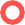 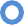 Dias Letivos– Confraternização Universal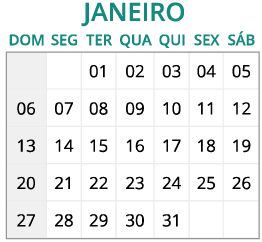 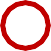 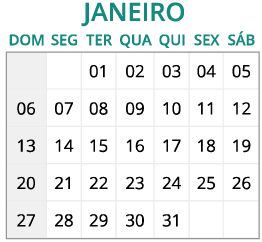 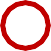 a 31 - Férias Docentes02 a 31 - Matrículas - Processo Seletivo 2019/125 – Data limite para a publicação de Edital próprio do IFAM – SiSU 2019/1 31- Data final do envio do Relatório Anual/2018 das Ações de Permanência e Êxito pelos campi.17 Dias Letivos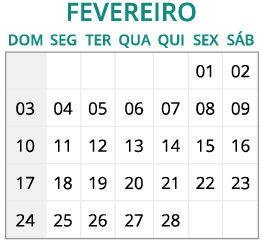 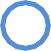 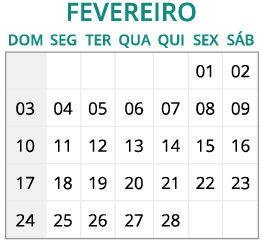 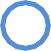 01- Início do Ano Acadêmico01, 04 e 05 – Planejamento Pedagógico06 - Início do Ano Letivo/1º Semestre Letivo.a 15 – Período de ajuste de matrícula para alunos antigos (1º Semestre)– Data limite de envio à PROEN e à CGPS das demandas preliminares de oferta de cursos e vagas para 2019/2 - Diretores Gerais dos campi11 - Data limite de envio à PROEN das propostas de Novos Projetos Pedagógicos de Cursos para ingresso em 2019/2 - Diretores Gerais dos campi 11 a 15 - Período de solicitação de Aproveitamento de Estudos15 – Data limite para envio à PROEN e à CGPS do Relatório Final do Processo Seletivo 2019/115 - Data limite para publicação dos Editais Socioassistenciais e Projetos Integrais pelos campi (2019/1) – Diretores Gerais dos campi25 a 27 – Matrícula de Novos Alunos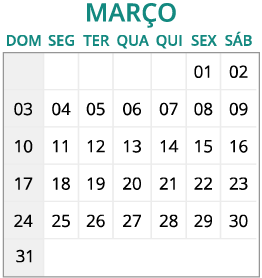 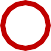 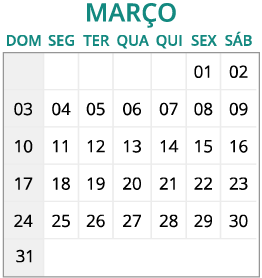 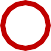 28 – Início das Aulas dos Novos Alunos (1ºs Períodos)28 - Data limite de envio à PROEN e à CGPS do quantitativo de vagas não preenchidas em 2019/1 - Diretores Gerais dos campiTurmas Novas - 01 dia letivo24 Dias LetivosPonto facultativoCarnaval – Feriado Nacional.- Quarta-Feira de Cinzas - Ponto Facultativo (até às 14h)e 08 – Solicitação de aproveitamento de estudos – 1ºs períodos.– Data limite para o envio dos dados das matrículas regulares do SiSU 11 - Publicação do resultado de Aproveitamento de Estudos18- Publicação dos resultados da solicitação de aproveitamento de estudos. 29- Data limite para a pré-inscrição para as modalidades no JIFAM 2019 02, 09, 16, 23 e 30 – Sábados Letivos (1ºs Períodos)Turmas Novas – 24 dias letivos Turmas Antigas - 19 dias letivos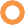 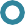 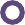 24 Dias Letivos01 a 30 – Processo Seletivo 2019/2: divulgação, publicação, inscrições -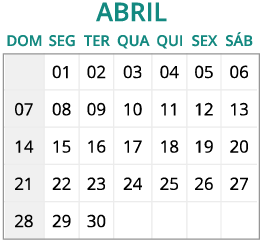 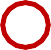 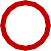 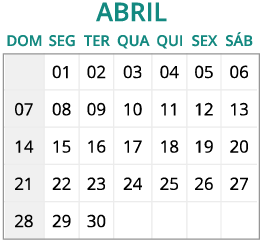 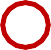 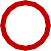 CGPS/PROEN05 - Data limite para submissão de Projetos dos JIFAM 201908 a 12 – V Encontro dos Núcleos de Atendimento às pessoas com necessidades educacionais especiais/NAPNE’S - PROEX19 - Paixão de Cristo – Feriado Nacional 21 - Tiradentes / Páscoa - Feriado22 a 25 – Seminário de Empreendedorismo - PROEX 06, 13 e 27 – Sábados Letivos (1ºs Períodos) Turmas Novas – 24 dias letivos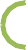 Turmas Antigas - 21 dias letivos26 Dias Letivos01 - Dia Mundial do Trabalho – Feriado Nacional.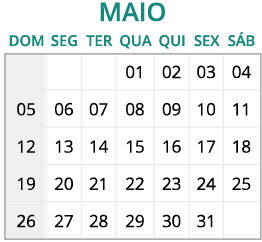 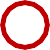 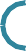 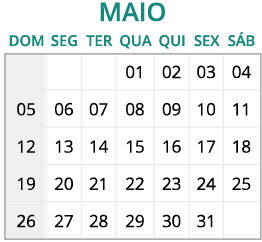 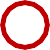 10 – Data limite de envio à PROEN e à CGPS do quantitativo definitivo de vagas não preenchidas em 2019/1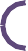 - Dia das Mãesa 15 – Encontro dos Comitês de Gestores: Ensino, Pesquisa e Extensão. . ( PPGI, PROEN e PROEX)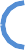 e 17 – IV Encontro de Integração: Ensino, Pesquisa e Extensão. ( PPGI, PROEN e PROEX)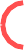 – Data limite de publicação do Edital de Reopção de Curso 2019/2- Dia Nacional de Combate ao abuso e exploração sexual de Crianças e Adolescentes - - Diretores Gerais dos campi e PROEN04, 11, 18 e 25 – Sábados Letivos (1ºs Períodos) Turmas Novas – 26 dias letivosTurmas Antigas - 22 dias letivos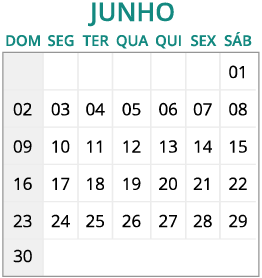 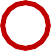 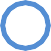 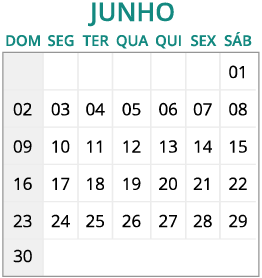 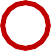 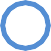 24 Dias Letivos03 a 04 – Encontro de Coordenadores de Estágio e Egressos - PROEX 07 – Data limite para publicação do Edital próprio do IFAM – SiSU 2019/2 08 a 15 - Jogos Intercampi - JIFAM 201914 – Data limite de publicação dos Editais para Portador de Diploma e Transferência Facultativa 2019/220 - Corpus Christi- Feriado Nacional28 - Data limite para publicação do Editais Socioassistenciais 2019/2 - Diretores Gerais dos campi28 – Data limite de envio à PROEN e à CGPS das demandas preliminares de oferta de cursos e vagas para 2020/1 – SiSu e Agentes Demandantes08, 15 e 29 – Sábados Letivos (1ºs Períodos) 10 dias – 2º semestre.Turmas Novas – 24 dias letivos Turmas Antigas – 21 dias letivosFeriados	Férias docentes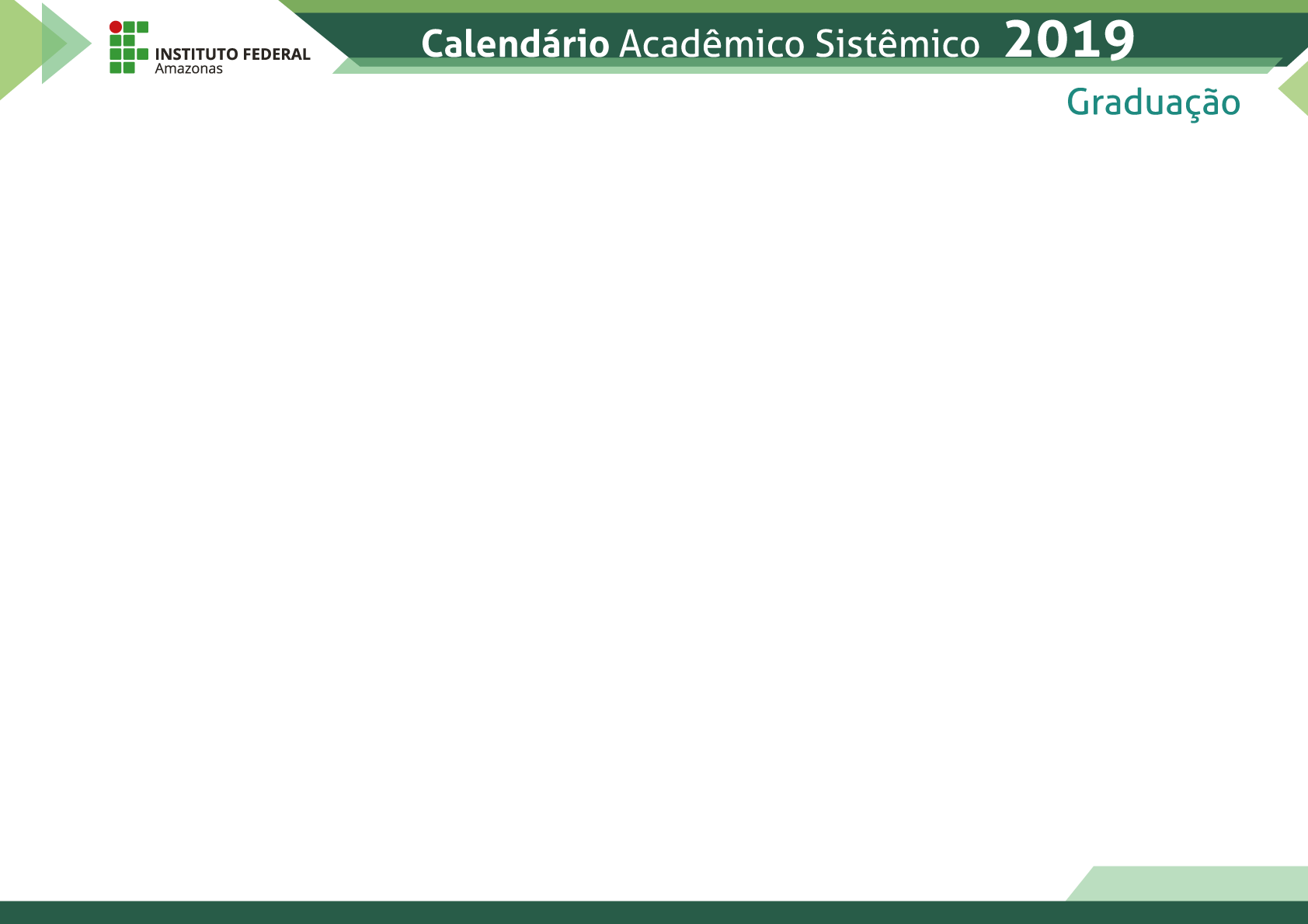 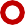 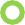 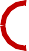 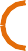 Conselho de Classe FinalConselho de Classe Diagnóstico/ PrognósticoRecesso Escolar	Início e Término do SemestreExame final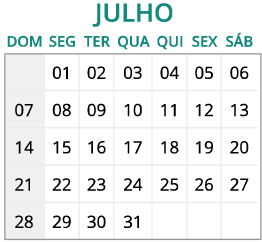 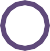 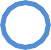 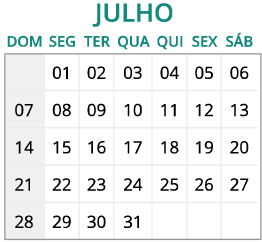 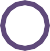 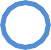 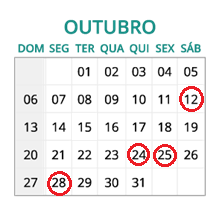 09 Dias Letivos (1ºSem. – 02 dias letivos / 2ºSem. – 07 dias letivos)- Término do 1º Semestre Letivo – 100 dias letivos a 04 - Exames Finais05 – Data limite para lançamento e entrega dos diários de classe08 a 22 - Recesso Escolar / Férias Docentes.23 - Início do 2º Semestre Letivo23 e 24 - Planejamento Pedagógico – Diretorias de Ensino nos campi23 a 31 – Período de ajuste de matrícula para alunos antigos (2º Semestre)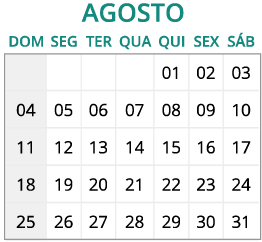                                                                           22 Dias Letivos01 a 02- Ajuste de matricula07-  Reunião do Colegiado (TEI)06 a 08 – Encontro dos Núcleos de Formação Humana e Pesquisa Aplicada em Pesca, Aquicultura, Portos e Navegação – NUPA’S - PROEX- Dia do Estudante / Dia dos Paisa 16 - Período de solicitação de Aproveitamento de Estudos14- Reunião do colegiado (TST)15 - Data limite de envio à PROEN e à CGPS de demandas definitivas de oferta de cursos e vagas para 2020/1 – SiSU e Agentes Demandantes - Diretores Gerais dos campiA Definir - JIF Etapa Norte21- Reunião do colegiado (TMI e ECAT)28- Reunião do colegiado (TLOG)30- Prazo Final para entrega do plano de ensino e PAD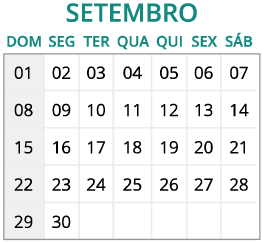 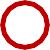 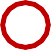 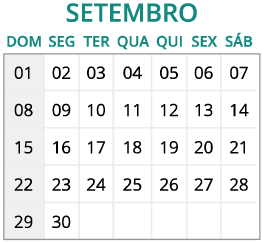 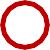 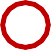                                                                                  19 Dias Letivos05 - Elevação do Amazonas à categoria de Província06-  Ponto facultativo 07 - Independência do Brasil10 a 12 - VI Encontro de Representantes das Bibliotecas do IFAM – CGBI/PROEN 16 - Publicação do resultado de Aproveitamento de Estudos – Diretorias de Ensino dos campi16 a 17- Encontro dos Núcleos de Estudos Afrodescendentes e Indígenas – NEABI’S – PROEX23- Aniversrio de 26 anos do CMDI23 a 26- Período de trancamento de disciplina 30 - Data limite para envio do Calendário Acadêmico 2020 pelos campi à PROEN– Diretores Gerais dos campi                                                                 20 Dias Letivos01 – Data limite para publicação de Editais para Agentes Demandantes – 2020/1 –CGPS/PROEN02- Reunião do NDE (TEI)09- Reunião do NDE (TST)12 – Nossa Senhora Aparecida – Feriado Nacional.15 - Dia do Professor16- Reunião do NDE (TMI e ECAT)21 a 25 – SNCT e Semana de Integração Acadêmica Ensino, Pesquisa e Extensão – Pró-Reitorias e Diretores Gerais dos campi24- Cidade de Manaus: Feriado Municipal25- Ponto Facultativo28 - Dia do Servidor Público – Ponto Facultativo A Definir - JIF Etapa Nacional.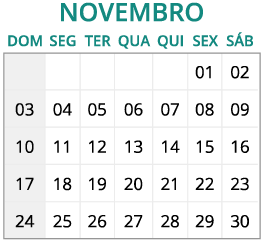 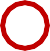 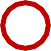 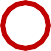 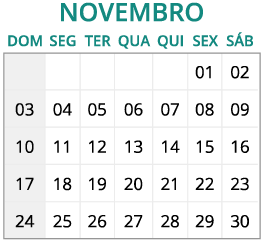 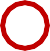 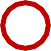 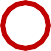                                                                  19 Dias Letivos02 - Finados06- Reunião do NDE (TLOG)15 - Proclamação da República 20 - Dia da Consciência Negra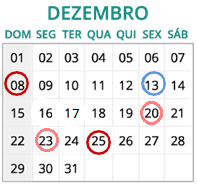 13 Dias Letivos08 – N. S. da Imaculada Conceição13 - Término do Ano Letivo / 2º Semestre Letivo – 101 diasletivos.20 e 23 - Exames Finais- Data limite para lançamento e entrega dos diários de classe25 – Natal30 - Fim do Ano AcadêmicoLegenda: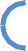 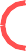   Feriados	   Férias docentes  Conselho de Classe Final  Conselho de Classe Diagnóstico/ Prognóstico Recesso Escolar	  Início e Término do SemestreExame final